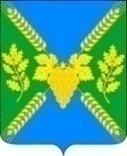 АДМИНИСТРАЦИЯ МОЛДАВАНСКОГО СЕЛЬСКОГО ПОСЕЛЕНИЯ КРЫМСКОГО РАЙОНАПОСТАНОВЛЕНИЕ   23.08.2017                                                                                                №  101  село МолдаванскоеО запрете купания граждан в неустановленных местах на водных объектах расположенных на территории Молдаванского сельского поселения Крымского района	В целях обеспечения безопасности людей на водных объектах администрации Молдаванского сельского поселения Крымского района, предотвращения чрезвычайных ситуаций, связанных с гибелью людей на реках и водоёмах, в соответствии  с частью 3 статьи 27 Водного кодекса Российской Федерации, статьей18 Федерального закона от 30 марта 1999 года № 52-ФЗ «О санитарно-эпидемиологическом благополучии населения», пунктом 26 статьи 14 Федерального закона от 06 октября 2003 года № 131-ФЗ «Об общих принципах организации местного самоуправления в Российской Федерации», на основании устава Молдаванского сельского поселения Крымского района, п о с т а н о в л я ю:	1.Запретить купание граждан в несанкционированных и необорудованных местах  на водных объектах,  расположенных на территории Молдаванского сельского поселения Крымского района.	2.Администрации Молдаванского сельского поселения Крымского района организовать работу по установке на берегах рек информационных знаков о запрете  купания.	3.Провести разъяснительную и профилактическую работу среди населения, используя средства массовой информации по предупреждению несчастных случаев на воде.	4.Заместителю главы Молдаванского сельского поселения Крымского района А.В.Кудряшову разработать и распространить среди населения памятки: «По соблюдению правил безопасности на воде в летний период».	5.Председателю административной комиссии А.В.Кудряшову на период летнего купального сезона организовать проверки исполнения настоящего постановления.	6.Контроль за исполнением настоящего постановления оставляю за собой.	7.Постановление вступает в силу со дня подписания.Исполняющий обязанности главы Молдаванского сельского поселенияКрымского района                                                                          А.В.Кудряшов